ΑΠΟΦΑΣΗΟ ΠΡΥΤΑΝΗΣΤΟΥ ΓΕΩΠΟΝΙΚΟΥ ΠΑΝΕΠΙΣΤΗΜΙΟΥ ΑΘΗΝΩΝΈχοντας υπόψη:τις διατάξεις του άρθρου 23 του ν. 4485 (ΦΕΚ 114/τ.Α/4.8.2017)την αριθ. πρωτ.:144363/Ζ1/01.09.2017 εγκύκλιο του ΥΠ.Π.Ε.Θτην αριθμ. 153348/Ζ1 Υπουργική Απόφαση του ΥΠ.Π.Ε.Θ., (ΦΕΚ 3255/τ.Β/15.9.2017) την αριθμ. πρωτ. 6699/11.09.2017-ορθή επανάληψη 28.09.2017 Προκήρυξη Εκλογών για την ανάδειξη Προέδρου και Αναπληρωτή Προέδρου του Τμήματος Επιστήμης Τροφίμων και Διατροφής του Ανθρώπου (ΑΔΑ ΨΨ9Ε4648Ζ6-3Τ6)Α Π Ο Φ Α Σ Ι Ζ Ε ΙΤον ορισμό της Τριμελούς Κεντρικής Εφορευτικής Επιτροπής, με τα ισάριθμα αναπληρωματικά της μέλη, η οποία έχει την ευθύνη διεξαγωγής της εκλογικής διαδικασίας για την ανάδειξη Προέδρου και Αναπληρωτή Προέδρου του Τμήματος Επιστήμης Τροφίμων και Διατροφής του Ανθρώπου, ως ακολούθως: Τακτικά Μέλη Κεντρικής Εφορευτικής Επιτροπής:1. κ. Μοάτσου Γκόλφω, Αναπληρώτρια Καθηγήτρια ως Πρόεδρος2. κ. Κουτίνας Απόστολος,  Επίκουρος Καθηγητής, μέλος3. κ. Ακτύπης Αναστάσιος, Λέκτορας, μέλοςΑναπληρωματικά Μέλη Κεντρικής Εφορευτικής Επιτροπής: 1. κ. Μοσχοπούλου Αικατερίνη,  Λέκτορας, αναπληρωματικό μέλος2. κ. Παπακωνσταντίνου Αιμιλία Λέκτορας, αναπληρωματικό μέλος 3. κ. Σκανδάμης Παναγιώτης Αναπληρωτής Καθηγητής, αναπληρωματικό μέλοςΗ παρούσα απόφαση να αναρτηθεί στον δικτυακό τόπο του Ιδρύματος. Ο ΠΡΥΤΑΝΗΣΓΕΩΡΓΙΟΣ Θ. ΠΑΠΑΔΟΥΛΗΣΣυνημμένα :Προκήρυξη Εκλογών Προέδρου και Αναπληρωτή Προέδρου (αρ. πρωτ.6699/11.09.2017-ορθή επανάληψη 28.09.2017) Αίτηση υποψηφιότητας Προέδρου Αίτηση υποψηφιότητας Αναπληρωτή Προέδρου ΦΕΚ 3255/2017(τΒ') Εσωτερική διανομή:Κοσμήτορα της Σχολής Αγροτικής Παραγωγής,Υποδομών και ΠεριβάλλοντοςΓραμματεία Τμήματος ΕΤ&ΔτΑΓραμματεία ΣυγκλήτουΕΛΛΗΝΙΚΗ ΔΗΜΟΚΡΑΤΙΑ		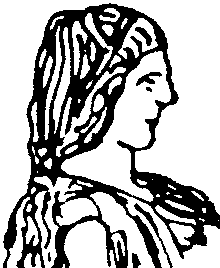 ΓΕΩΠΟΝΙΚΟ ΠΑΝΕΠΙΣΤΗΜΙΟ ΑΘΗΝΩΝ  ΓΕΝΙΚΗ ΔΙΕΥΘΥΝΣΗ ΔΙΟΙΚΗΤΙΚΩΝ ΥΠΗΡΕΣΙΩΝΔ/ΝΣΗ ΔΙΟΙΚΗΤΙΚΟΥ		ΤΜΗΜΑ Α’ ΠΡΟΣΩΠΙΚΟΥ Ταχ. Δ/νση:  Ιερά Οδός 75, 118 55, ΑθήναΤηλ.: 210 529- 4979, 4882		Fax : 210 529 4906Πληροφορίες: Π. ΣούνταΗλεκτρον. Δ/νση:: www.aua.grΗλεκτρον. Ταχυδρομείο: psanagn@aua.grΑΝΑΡΤΗΤΕΑ ΣΤΟ ΔΙΑΔΙΚΤΥΟΑθήνα, 11 Οκτωβρίου 2017Αριθ. πρωτ.:7663Προς: Την Κεντρική Εφορευτική Επιτροπή           Τακτικά μέλη           κ. Μοάτσου Γκόλφω Αναπλ. Καθηγήτρια           κ. Κουτίνα Απόστολο Επίκ. Καθηγητή           κ. Ακτύπη Αναστάσιο Λέκτορα                Αναπληρωματικά μέλη           κ. Μοσχοπούλου Αικατερίνη Λέκτορα           κ. Παπακωνσταντίνου Αιμιλία Λέκτορα            κ. Σκανδάμη Παναγιώτη Αν. Καθηγητή           του Τμήματος Επιστήμης Τροφίμων και            Διατροφής του Ανθρώπου του ΙδρύματοςΘέμα:«Ορισμός Τριμελούς Κεντρικής Εφορευτικής Επιτροπής για την ανάδειξη              Προέδρου και Αναπληρωτή Προέδρου του Τμήματος Επιστήμης Τροφίμων και Διατροφής του Ανθρώπου για το χρονικό διάστημα από 01.12.2017 έως 30.11.2019»